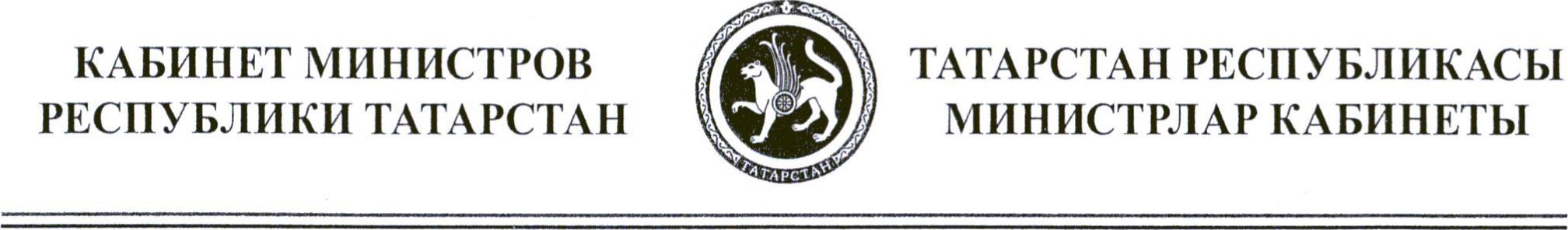 В целях реализации постановления Кабинета Министров Республики Татарстан от 31.12.2012 № 1182 «Об утверждении Порядка публичной оценки регулирующего воздействия действующих нормативных правовых актов и проектов нормативных правовых актов в Республике Татарстан, принимаемых (издаваемых) исполнительными органами государственной власти Республики Татарстан» утвердить прилагаемый состав Экспертного совета по оценке регулирующего воздействия действующих нормативных правовых актов и проектов нормативных правовых актов в Республике Татарстан, принимаемых (издаваемых) исполнительными органами государственной власти Республики Татарстан.Премьер-министр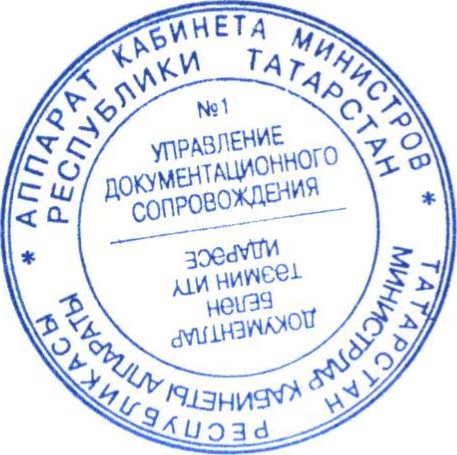 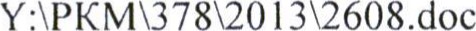 Республики Татарстан  И.Ш.Халиков Утвержден распоряжениемКабинета Министров Республики Татарстан от 03.09.2013 №16ЗЗ-рСостав Экспертного совета по оценке регулирующего воздействия действующих нормативных правовых актов и проектов нормативных правовых актов в Республике Татарстан, принимаемых (издаваемых) исполнительными органами государственной власти Республики ТатарстанЧлены Экспертного совета:В соответствии с Кодификатором функций государственного управления органов исполнительной власти, утвержденным постановлением Кабинета Министров Республики Татарстан от 02.05.2006 № 220.13\2608 (Состав Экспертного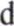 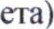 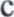 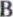 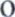 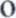 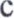 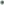 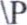 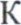 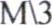 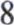 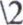 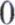 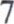 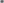 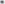 РАСПОРЯЖЕНИЕБОЕРЫК03.09.2013г. Казань1633-p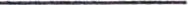 Шагиахметов Мидхатминистр экономики Республики Татарстан, предсе-Рафкатовичдатель Экспертного советаШамсиев Айратзаместитель министра экономики Республики Татар-Дулфатовичстан, заместитель председателя Экспертного советаКод и наименование функции государственного управленияФ.И.О.Наименование должности1201.01. Социально-экономическое программированиеЮшканцева Татьяна Станиславовназаместитель генерального директора по управлению персоналом ОАО «Таттелеком» (по согласованию)01.02. Управление государственными финансамиХаликов Тимур Рафаэлевичначальник аналитического отдела ООО «Поволжский аудиторский центр» (по согласованию)01.03. Управление внешнеэкономической деятельностью Республики Татарстан и деятельностью в области отношений с соотечественникамиАгишев Равиль Рустемовичпроректор по международной деятельности Казанского национального	исследовательского технического	университета им.А.Н.Туполева (по согласованию)01.04. Управление архитектурным деломЛогинов Виталий Павловичпредседатель правления Союза архитекторов Республики Татарстан (по согласованию12301.05.	Управление градостроительствомДембич Александр Алексеевичзаведующий кафедрой градостроительства Казанского государственного строительно-архитектурного университета (по согласованию01.06. Управление в области использования природных ресурсов, охраны окружающей природной средыМингазова Нафиса Мансуровназаведующая кафедрой природообустройства и водопользования института управления и территориального развития Казанского (Приволжского) федерального университета (по согласованию)01.07. Управление имуществом, находящимся в собственности Республики ТатарстанАнварова Кадрия Фуатовнасоветник президента Регионального объединения работодателей «Ассоциация предприятий и предпринимателей Республики Татарстан» (по согласованию)01.08. Лицензирование видов деятельности, закрепленных за органами исполнительной власти Республики ТатарстанКалистратов Владимир Александровичдиректор некоммерческого партнерства «Естественный отбор» (по согласованию)01.09. Регулирование цен (тарифов)Гафиятуллин Мунир Минхайдаровичгенеральный директор ОАО «Спорткультавтотовары» (по согласованию01.10. Государственное регулирование инвестиционной деятельностиСитко Сергей Юрьевичначальник конструкторского бюро ОАО «КАПО им.С.П.Гор6унова» (по согласованию)01.11. Управление развитием инновационной деятельностиСафиуллин Марат Рашитовичпроректор по вопросам экономического и стратегического развития Казанского (Приволжского) федерального университета (по согласованию01.12. Управление научной и научно-технической деятельностьюГафуров Ильшат Рафкатовичректор Казанского (Приволжского) федерального университета (по согласованию)12З01.13.	Управление трудом в установленном порядкеЗахаров Борис Федоровичдиректор Казанского филиала Академии труда и социальных отношений, кандидат экономических на к (по согласованию)01.14.	Управление энерго- и ресурсосбережениемНизамов РашидКурбангалиевичректор Казанского государственного архитектурно-строительного университета (по согласованию01.15.	Управление информатизациейДьячков Виктор Васильевичгенеральный директор ОАО «АйСиЭл-КПО ВС» (по согласованию01.16. Обеспечение государственной поддержки деятельности общественных объединенийАржаков Вадим Викторовичзаместитель руководителя Регионального исполкома партии «Единая Россия» (по согласованию)01.17. Регулирование отношений в области благотворительной деятельностиВавилов Владимир Владимировичпредседатель Правления Общественного благотворительного фонда помощи детям, больным лейкемией, Республики Татарстан имени Анжелы Вавиловой по согласованию)01.18. Управление развитием инвестиционной деятельности в сфере государственно-частного партнерства и частных инвестицийГлушков Геннадий Николаевичгенеральный директор ЗАО «Страховое медицинское общество «Спасение» (по согласованию)02.01. Управление в области гражданской обороны, предупреждения и ликвидации чрезвычайных ситуаций природного и техногенного характера, пожарной безопасностиЗарипов Радий Ринатовичпредседатель Правления общественно-государственного объединения РОСТО (ДОСААФ) Республики Татарстан (по согласованию)02.02. Управление обеспечением охраны общественного порядкаСадрисламов Геннадий Фаридовичсоветник ректора по безопасности Университета управления «ТИСБИ» (по согласованию)1202.03. Обеспечение исполнения гражданами Российской Федерации воинской обязанности, включая обеспечение организации альтернативной гражданской службыЗарипов Радий Ринатовичпредседатель Правления общественно-государственного объединения РОСТО (ДОСААФ) Республики Татарстан (по согласованию)02.04. Управление в сфере юстицииГатауллин Анас Газизовичпрофессор кафедры конституционного права и прав человека Казанского (Приволжского) федерального университета (по согласованию02.05. Контроль за деятельностью уголовно-исполнительной системыКалашникова Ольга Анатольевнапредседатель Татарстанской республиканской организации профсоюза работников госучреждений и общественного обслуживания Российской Федерации (по согласованию02.06. Управление в области мобилизационной подготовки и мобилизацииАбдрафиков Марат Разяновичпредседатель Региональной общественной организации морских пехотинцев «Тайфун» Республики Татарстан (по согласованию03.01.	Управление промышленностьюРассман Игорь Олеговичзаместитель генерального директора Регионального объединения работодателей «Ассоциация предприятий и предпринимателей Республики Татарстан» (по согласованию03.02. Управление сельским хозяйствомБайтемиров Камияр Мижагитовичпредседатель Ассоциации фермеров и крестьянских подворий Тата стана по согласованию)03.03. Управление транспортным комплексом в установленном порядкеГалявов Асфан Галямовичгенеральный директор муниципального унитарного предприятия «Метроэлектротранс» (по согласованию)03.04.	Управление связью в установленном порядкеГарифуллин Раиф Равиловичпредседатель Казанского отделения Международной академии связи, главный инспектор ОАО «Таттелеком» (по согласованию)2203.05. Регулирование обеспеченности внутреннего товарного рынка отдельными товарами, услугами03.05. Регулирование обеспеченности внутреннего товарного рынка отдельными товарами, услугамиАксенова Наталья АнатольевнаАксенова Наталья Анатольевназаместитель директора по научной работе Казанского института (филиала) федерального государственного бюджетного образовательного учреждения высшего профессионального образования «Российский государственный торгово-экономический университет» по согласованиюзаместитель директора по научной работе Казанского института (филиала) федерального государственного бюджетного образовательного учреждения высшего профессионального образования «Российский государственный торгово-экономический университет» по согласованию03.06.	Реализация, обеспечение и защита прав потребителей в установленном порядке03.06.	Реализация, обеспечение и защита прав потребителей в установленном порядкеНигматуллина Юлия РустемовнаНигматуллина Юлия Рустемовнапредседатель общественной организации Республики Татарстан «Защита прав потребителей» (по согласованию)председатель общественной организации Республики Татарстан «Защита прав потребителей» (по согласованию)03.07. Обеспечение в установленном порядке взаимодействия органов исполнительной власти Республики Татарстан с органами исполнительной власти субъектов Российской Федерации по вопросам социально-экономического сотрудничества03.07. Обеспечение в установленном порядке взаимодействия органов исполнительной власти Республики Татарстан с органами исполнительной власти субъектов Российской Федерации по вопросам социально-экономического сотрудничестваГазизов Азат ХалиловичГазизов Азат Халиловичпредседатель Татарстанского регионального отделения общероссийской общественной организации малого и среднего предпринимательства «ОПОРА РОССИИ» (по согласованию)председатель Татарстанского регионального отделения общероссийской общественной организации малого и среднего предпринимательства «ОПОРА РОССИИ» (по согласованию)04.01. Управление в установленном порядке обеспечением прав граждан на жилище и предоставлением потребителям качественных жилищно-коммунальных услуг04.01. Управление в установленном порядке обеспечением прав граждан на жилище и предоставлением потребителям качественных жилищно-коммунальных услугЗастела Михаил ЮрьевичЗастела Михаил Юрьевичсопредседатель товарищества собственников жилья «Пионер» (по согласованию)сопредседатель товарищества собственников жилья «Пионер» (по согласованию)04.02.	Управление здравоохранением04.02.	Управление здравоохранениемГильманов Анас АнваровичГильманов Анас Анваровичзаведующий кафедрой общественного здоровья и организации здравоохранения Казанского государственного медицинского университета Министерства здравоохранения Российской Федерации по согласованию)заведующий кафедрой общественного здоровья и организации здравоохранения Казанского государственного медицинского университета Министерства здравоохранения Российской Федерации по согласованию)12204.03. Регулирование отношений в области культуры (в том числе искусства, кинематографии, охраны и использования историко-культурного наследия), содействие укреплению взаимопонимания и терпимости между религиозными объединениями различных вероисповеданийРуденко Гульзада РакиповнаРуденко Гульзада Ракиповнагенеральный директор государственного бюджетного учреждения культуры «Елабужский государственный историко-архитектурный и художественный музей-заповедник» (по согласованию)генеральный директор государственного бюджетного учреждения культуры «Елабужский государственный историко-архитектурный и художественный музей-заповедник» (по согласованию)04.04. Управление в области физкультуры, спорта, туризмаЮсупов РинатАндарзяновичЮсупов РинатАндарзяновичдиректор культурно-спортивного комплекса «КАИ ОЛИМП» (по согласованию)директор культурно-спортивного комплекса «КАИ ОЛИМП» (по согласованию)04.05. Управление образованиемБильгильдеева Рушания ГабдулахатовнаБильгильдеева Рушания Габдулахатовнапредседатель регионального отделения политической партии «Справедливая Россия» в Республике Татарстан (по согласованиюпредседатель регионального отделения политической партии «Справедливая Россия» в Республике Татарстан (по согласованию04.06. Управление социальной защитойМаксимова Маргарита НиколаевнаМаксимова Маргарита Николаевнадекан факультета социальной работы Казанского государственного медицинского университета Министерства здравоохранения Российской Федерации (по согласованиюдекан факультета социальной работы Казанского государственного медицинского университета Министерства здравоохранения Российской Федерации (по согласованию04.07. Управление в области реализации государственной молодежной политикиАртемьев Андрей ВячеславовичАртемьев Андрей Вячеславовичдиректор Казанского института (филиала) федерального государственного бюджетного образовательного учреждения высшего профессионального образования «Российский государственный торгово-экономический университет» (по согласованиюдиректор Казанского института (филиала) федерального государственного бюджетного образовательного учреждения высшего профессионального образования «Российский государственный торгово-экономический университет» (по согласованию04.08. Организация деятельности по государственной регистрации актов гражданского состоянияСмирнова ВераКонстантиновнаСмирнова ВераКонстантиновнаюрист частной практики (по согласованию)юрист частной практики (по согласованию)